Приложение 1.Магический квадрат.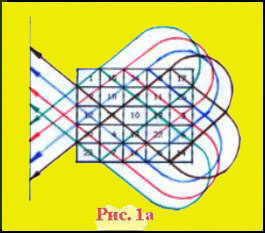 64236160675795554121351501617474620214342244026273736303133323435292838392541232244451918484915145253111056858595462631